2020届农林经济管理专业本科毕业论文答辩实施办法农经系  （2020.5.7定稿）一、时间安排1、4月30日第一次查重。重复率≥50%，简道云申请缓答辩，50%＞重复率≥30%，参加第二次查重。2、5月14日二次查重。第一次查重未参加及不通过者，参加二次查重。二次查重结果的重复率≥30%，简道云中申请缓答辩。3、第一次查重及二次查重通过者，参加5月16日答辩。因特殊原因不能在5月16日参加答辩，必须提前报经学院批准；无故不参加答辩且未经学院批准，本系不再组织答辩。4、缓答辩由学院统一安排，具体时间另行通知。二、答辩形式1、答辩采用腾讯视频会议形式，学生务必提前安装并测试腾讯会议。2、学生需以全程视频方式参加答辩，并备好身份证备查。3、学生按照答辩分组安排的预估时间，提前10分钟在答辩微信群中候答，在接到答辩秘书通知后，方可进入答辩视频会议。答辩顺序见附件分组。4、学生需提前做好准备及网络测试，确保答辩环境安静、网络畅通。答辩当日如因学生网络不畅问题无法完成答辩，则需缓答辩。三、时间节点1、指导老师5月12日之前，填写论文指导评语并评分，流转给评阅老师。二次查重的学生论文，15日完成指导评语填写。2、评阅老师5月13-15日填写评阅意见并评分，流转给答辩小组。3、答辩小组5月17-18日完成答辩意见、答辩记录以及答辩考核表的填写。四、答辩流程1、学生3~5分钟时间陈述论文主要研究内容及主要结论（无需陈述研究背景、选题意义以及致谢导师）。2、答辩小组提出3~5个问题，学生现场回答，答辩结束退出答辩会议。3、答辩全部结束后，答辩组评定答辩成绩。提交学院。五、成绩评定学生论文总成绩由指导老师评分、评阅老师评分和答辩小组评分综合确定，总成绩≥60分为论文成绩合格。2020届农林经济管理专业本科毕业论文答辩分组第一组注：标黄部分为第一次查重未通过或未参加的同学，需要通过二次查重方可参加本次答辩2020届农林经济管理专业本科毕业论文答辩分组第二组注：标黄部分为第一次查重未通过或未参加的同学，需要通过二次查重方可参加本次答辩2020届农林经济管理专业本科毕业论文答辩分组第三组注：标黄部分为第一次查重未通过或未参加的同学，需要通过二次查重方可参加本次答辩2020届农林经济管理专业本科毕业论文答辩分组第四组注：标黄部分为第一次查重未通过或未参加的同学，需要通过二次查重方可参加本次答辩日期2020年5月16日（星期六）2020年5月16日（星期六）2020年5月16日（星期六）2020年5月16日（星期六）2020年5月16日（星期六）2020年5月16日（星期六）2020年5月16日（星期六）时间9:00—11:459:00—11:459:00—11:459:00—11:459:00—11:459:00—11:459:00—11:45地点腾讯视频会议（会议号：960192159）腾讯视频会议（会议号：960192159）微信群微信群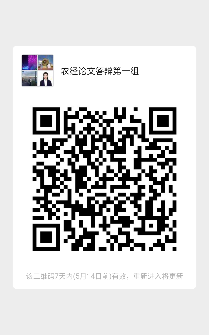 教师孙琛（组长）、张海清、高小玲、谢一彤（秘书）孙琛（组长）、张海清、高小玲、谢一彤（秘书）孙琛（组长）、张海清、高小玲、谢一彤（秘书）孙琛（组长）、张海清、高小玲、谢一彤（秘书）孙琛（组长）、张海清、高小玲、谢一彤（秘书）孙琛（组长）、张海清、高小玲、谢一彤（秘书）孙琛（组长）、张海清、高小玲、谢一彤（秘书）学生共11人共11人共11人共11人共11人共11人共11人顺次学号姓名姓名指导老师指导老师评阅老师答辩时间11641115马亚娟马亚娟晋洪涛晋洪涛孙琛9:00-9:1521641127石满霞石满霞晋洪涛晋洪涛孙琛9:16-9:3031641107盛佳慧盛佳慧史君英史君英张海清9:31-9:4541641132王玲王玲史君英史君英张海清9:46-10:0051641142窦成龙窦成龙史君英史君英张海清10:00-10:1561641110李文奇李文奇徐忠徐忠高小玲10:16-10:3071641123曹雪梅曹雪梅徐忠徐忠高小玲10:31-10:4581641136徐越晖徐越晖徐忠徐忠高小玲10:46-11:0091641139贾梦阳贾梦阳徐忠徐忠高小玲11:00-11:15101641101姑丽孜热·艾麦尔姑丽孜热·艾麦尔晋洪涛晋洪涛孙琛11:16-11:30111641120凌佳妮凌佳妮史君英史君英张海清11:31-11:45日期2020年5月16日（星期六）2020年5月16日（星期六）2020年5月16日（星期六）2020年5月16日（星期六）2020年5月16日（星期六）2020年5月16日（星期六）2020年5月16日（星期六）时间9:00—11:459:00—11:459:00—11:459:00—11:459:00—11:459:00—11:459:00—11:45地点腾讯视频会议（会议号：当天发放）腾讯视频会议（会议号：当天发放）微信群微信群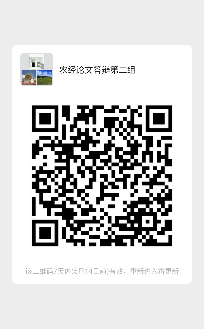 教师徐忠（组长）、史君英、晋洪涛、王筱（秘书）徐忠（组长）、史君英、晋洪涛、王筱（秘书）徐忠（组长）、史君英、晋洪涛、王筱（秘书）徐忠（组长）、史君英、晋洪涛、王筱（秘书）徐忠（组长）、史君英、晋洪涛、王筱（秘书）徐忠（组长）、史君英、晋洪涛、王筱（秘书）徐忠（组长）、史君英、晋洪涛、王筱（秘书）学生共11人共11人共11人共11人共11人共11人共11人顺次学号姓名姓名指导老师指导老师评阅老师答辩时间11641114徐佩雯徐佩雯高小玲高小玲徐忠9:00-9:1521641126张明丽张明丽高小玲高小玲徐忠9:16-9:3031669121梅玲梅玲高小玲高小玲徐忠9:31-9:4541641108钱欣怡钱欣怡孙琛孙琛晋洪涛9:45-10:0051641121秦优洋秦优洋孙琛孙琛晋洪涛10:00-10:1561641133叶学斌叶学斌孙琛孙琛晋洪涛10:16-10:3071641112朱盼朱盼张海清张海清史君英10:31-10:4581641124程梅程梅张海清张海清史君英10:45-11:0091641137陈腾霄陈腾霄张海清张海清史君英11:00-11:15101541121陈品竹陈品竹高小玲高小玲徐忠11:16-11:30111669126李璐阳李璐阳孙琛孙琛晋洪涛11:31-11:45日期2020年5月16日（星期六）2020年5月16日（星期六）2020年5月16日（星期六）2020年5月16日（星期六）2020年5月16日（星期六）2020年5月16日（星期六）2020年5月16日（星期六）时间9:00—11:309:00—11:309:00—11:309:00—11:309:00—11:309:00—11:309:00—11:30地点腾讯视频会议（会议号：当天发放）腾讯视频会议（会议号：当天发放）微信群微信群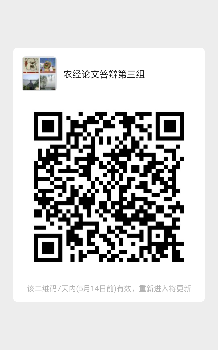 教师乐家华（组长）、平瑛、王春晓、范鑫珠（秘书）乐家华（组长）、平瑛、王春晓、范鑫珠（秘书）乐家华（组长）、平瑛、王春晓、范鑫珠（秘书）乐家华（组长）、平瑛、王春晓、范鑫珠（秘书）乐家华（组长）、平瑛、王春晓、范鑫珠（秘书）乐家华（组长）、平瑛、王春晓、范鑫珠（秘书）乐家华（组长）、平瑛、王春晓、范鑫珠（秘书）学生共10人共10人共10人共10人共10人共10人共10人顺次学号姓名姓名指导老师指导老师评阅老师答辩时间11641103薛文佳薛文佳李欣李欣乐家华9:00-9:1521641117代中月代中月李欣李欣乐家华9:16-9:3031641129孙萌孙萌李欣李欣乐家华9:31-9:4541641119韦祎韦祎沈雪达沈雪达王春晓9:45-10:0051641131郭潇郭潇沈雪达沈雪达王春晓10:00-10:1561641140刘天璧刘天璧沈雪达沈雪达王春晓10:16-10:3071641113晏慧敏晏慧敏张振宇张振宇平瑛10:31-10:4581641125杨思思杨思思张振宇张振宇平瑛10:45-11:0091641138蒙世发蒙世发张振宇张振宇平瑛11:00-11:15101641105成熠蕾成熠蕾沈雪达沈雪达王春晓11:16-11:30日期2020年5月16日（星期六）2020年5月16日（星期六）2020年5月16日（星期六）2020年5月16日（星期六）2020年5月16日（星期六）2020年5月16日（星期六）2020年5月16日（星期六）时间9:00—11:309:00—11:309:00—11:309:00—11:309:00—11:309:00—11:309:00—11:30地点腾讯视频会议（会议号：当天发放）腾讯视频会议（会议号：当天发放）微信群微信群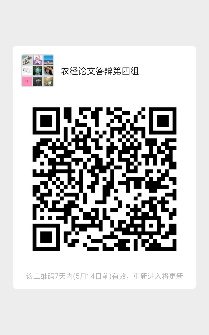 教师沈雪达（组长）、张振宇、李欣、高露露（秘书）沈雪达（组长）、张振宇、李欣、高露露（秘书）沈雪达（组长）、张振宇、李欣、高露露（秘书）沈雪达（组长）、张振宇、李欣、高露露（秘书）沈雪达（组长）、张振宇、李欣、高露露（秘书）沈雪达（组长）、张振宇、李欣、高露露（秘书）沈雪达（组长）、张振宇、李欣、高露露（秘书）学生共10人共10人共10人共10人共10人共10人共10人顺次学号姓名姓名指导老师指导老师评阅老师答辩时间11641102黄丹丹黄丹丹乐家华乐家华李欣9:00-9:1521641128袁仕宇袁仕宇乐家华乐家华李欣9:16-9:3031641104王文洁王文洁平瑛平瑛张振宇9:31-9:4541641118周玥彤周玥彤平瑛平瑛张振宇9:45-10:0051641130吴帆容吴帆容平瑛平瑛张振宇10:00-10:1561441136李振中李振中张海清张海清沈雪达10:16-10:3071641109朱丹朱丹王春晓王春晓沈雪达10:31-10:4581641122潘茵茵潘茵茵王春晓王春晓沈雪达10:45-11:0091641135王肖王肖杨正勇杨正勇沈雪达11:00-11:15101641116胡可欣胡可欣乐家华乐家华李欣11:16-11:30